                                                               Z Á P I Sze 14.  zasedání Zastupitelstva obce Okrouhlá konanéhodne 3. 3. 2021 v 18:00 hodin v místnosti obecního úřadu, Okrouhlá č. p. 123Přítomni: dle prezenční listiny 13 členůOmluveni: Ing. A. Hložek, Josef PolívkaProgram:ZahájeníKontrola úkolů Zpráva kontrolního výboruZpráva finančního výboruDotazy a připomínky občanůNávrh kupní smlouvy o převodu vlastnictví k nemovité věci  Schválení pořadníku žadatelů o pozemky v lokalitě Melkov II.Návrh prodeje pozemků Obecně závazné vyhláška č.1/2021 o místním poplatku z pobytuFinanční dar – ŘK farnost Benešov  Rozpočtová opatření č.12/2020 a 1,2, /2021Rozpočtové opatření č.3/2021Různé 13.1. Návrh na schválení podání žádosti o dotaci-KD13.2. Návrh na schválení podání žádosti o dotaci-komunikace k ZD     Podněty a připomínky členů ZOUkončení zasedáníad 1)	Zahájení Starosta obce zahájil 14. zasedání ZO, které bylo svoláno v souladu se zákonem č. 128/2000 Sb., v platném znění. Dále oznámil, že zapisovatelkou je paní Ing. Eva Meluzínová, za sčítání hlasů odpovídá paní Mgr. Milena Tichá. ZO zahájilo jednání za přítomnosti 13 členů ZO, tzn., že byla přítomna nadpoloviční většina členů ZO a tím bylo Zastupitelstvo obce Okrouhlá schopno právoplatně se usnášet.Zápis z 13. zasedání ZO ověřili pan Ing. Milan Tlamka a Josef Honzírek a nevznesli k zápisu připomínek.Starosta seznámil členy ZO s dnešním programem a navrhl stažení bodů 3 Zpráva kontrolního výboru a 4 Zpráva finančního výboru z programu jednání z důvodu karanténních opatření některých členů.Hlasování o návrhu programu: 13 pro – schváleno.Za ověřovatele zápisu byli navrženi a schváleni: Ing. Luboš Horák a Hana Tlamková.Hlasování: 13 pro – schváleno. Do návrhové komise byli navrženi a schváleni: PaedDr Eva Tichá a Ing. Milan Havlíček.Hlasování: 13 pro – schváleno.ad 2) Kontrola úkolůZ předcházejících zasedání ZO k datu 3.3.2021 byly následující úkoly splněny nebo je třeba ještě plnit s odůvodněním: 7.3. ZO ukládá uzavřít dodatek č.1 ke smlouvě o provozování elektronické spisové služby mezi obcí Okrouhlá a městem Boskovice.       T: 31. 12. 2020
       O: starosta       Splněno 8.3. ZO ukládá vyhlásit Obecně závaznou vyhlášku č. 3/2020 o stanovení systému shromažďování, sběru, přepravy, třídění, využívání a odstraňování komunálních odpadů a nakládání se stavebním odpadem na území obce Okrouhlá na úřední desce.       T: ihned       O: starosta         SplněnoPo projednání přijalo ZO následující usnesení: ZO bere na vědomí předložený materiál.Hlasování: 13 pro – schváleno.ad 3) Zpráva kontrolního výboruStaženo z jednání z důvodu karantény.ad 4) Zpráva finančního výboruStaženo z jednání z důvodu karantény.ad 5) Dotazy a připomínky občanůJ. K.-vznesl dotaz k výkupu dřeva.ad 6) Návrh kupní smlouvy o převodu vlastnictví k nemovité věciZO je předkládán návrh kupní smlouvy o převodu vlastnictví k nemovité věci: Prodávající, shora blíže označení, manželé, paní J. K. a pan B. K., mají ve svém společném jmění manželů nemovitou věc, a to: pozemek p.č. St. 174, zastavěná plocha a nádvoří, o výměře 329 rn 2 , jehož součástí je stavba č.p. 139, objekt občanské vybavenosti, zapsanou v katastru nemovitostí Katastrálního úřadu pro Jihomoravský kraj, Katastrálního pracoviště Boskovice, na listu vlastnictví č. 238, pro katastrální území Okrouhlá u Boskovic, obec Okrouhlá, část obce Okrouhlá, okres Blansko.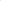 RO doporučuje nákup nemovitosti za dohodnutou kupní cenu 2. 990. 000,-Kč (dva miliony devět set devadesát tisíc korun českých).  Přílohou materiálu návrh kupní smlouvy.Po projednání přijalo ZO následující usnesení:1) ZO bere na vědomí předložený materiál.2) ZO schvaluje kupní smlouvy o převodu vlastnictví k nemovité věci: Prodávající, shora blíže označení, manželé, paní J. K. a pan B. K., mají ve svém společném jmění manželů nemovitou věc, a to: pozemek p.č. St. 174, zastavěná plocha a nádvoří, o výměře 329 rn 2, jehož součástí je stavba č.p. 139, objekt občanské vybavenosti, zapsanou v katastru nemovitostí Katastrálního úřadu pro Jihomoravský kraj, Katastrálního pracoviště Boskovice, na listu vlastnictví č. 238, pro katastrální území Okrouhlá u Boskovic, obec Okrouhlá, část obce Okrouhlá, okres Blansko. Za dohodnutou kupní cenu 2. 990. 000,-Kč (dva miliony devět set devadesát tisíc korun českých).Koupě nemovitosti je strategická k rozvoji obce a ve veřejném zájmu, jelikož je součástí s budovou Obecního úřadu.3) ZO ukládá uzavřít kupní smlouvu o převodu vlastnictví k nemovité věci: Prodávající, shora blíže označení, manželé, paní J. K. a pan B. K., mají ve svém společném jmění manželů nemovitou věc, a to:pozemek p.č. St. 174, zastavěná plocha a nádvoří, o výměře 329 rn 2 , jehož součástí je stavba č.p. 139, objekt občanské vybavenosti, zapsanou v katastru nemovitostí Katastrálního úřadu pro Jihomoravský kraj, Katastrálního pracoviště Boskovice, na listu vlastnictví č. 238, pro katastrální území Okrouhlá u Boskovic, obec Okrouhlá, část obce Okrouhlá, okres Blansko. Za dohodnutou kupní cenu 2. 990. 000,-Kč (dva miliony devět set devadesát tisíc korun českých). Koupě nemovitosti je strategická k rozvoji obce a ve veřejném zájmu, jelikož je součástí s budovou Obecního úřadu.T: do 30. 4. 2021O:starostaHlasování: 11 pro 1 proti 1 zdržel se – schváleno.Ad 7) Schválení pořadníku žadatelů o pozemky v lokalitě Melkov II.Zastupitelstvu obce je předkládán návrh pořadníku žadatelů o pozemky v lokalitě Melkov II.  doporučený radou obce.  Po projednání přijalo ZO následující usnesení:ZO bere na vědomí předložený materiál.ZO doporučuje přidělit pozemek A. D.  ZO doporučuje přidělit pozemek A. K. a M. P.ZO doporučuje přidělit pozemek J. a J. F. ZO nedoporučuje přidělit pozemek P. a H. M.ZO nedoporučuje přidělit pozemek Ž. K.ZO nedoporučuje přidělit pozemek M. V.Hlasování: 13 pro – schváleno.Ad 8) Návrh prodeje pozemkůZO je předkládán návrh prodeje tří stavebních pozemků dle doporučení RO. Za cenu 250,-Kč/m2 bez DPH.Záměr byl řádně vyvěšen na úřední desce a nebylo námitek. Po projednání přijalo ZO následující usnesení:ZO bere na vědomí předložený materiál.ZO schvaluje prodej stavebních pozemků takto: A. D.  p. č. 96/100 (1003 m2) od obce Okrouhlá v k. ú. Okrouhlá u Boskovic. A. K.  a M. P.   p. č. 96/101 (1004 m2) od obce Okrouhlá v k. ú. Okrouhlá u Boskovic. J. F.  , aj. F.   p. č. 110/292 (252 m2), 994/18 (236 m2), 96/95 (324 m2) od obce Okrouhlá v k. ú. Okrouhlá u Boskovic. Všem za cenu 250,-Kč/m2 bez DPH (k ceně pozemku bude připočítána platná sazba DPH).ZO ukládá uzavřít kupní smlouvu dle typové kupní smlouvy pro prodej pozemků v lokalitě Melkov II s tímto žadatelem: A. D. p. č. 96/100 (1003 m2) od obce Okrouhlá v k. ú. Okrouhlá u Boskovic. A. K. a M. P.   p. č. 96/101 (1004 m2) od obce Okrouhlá v k. ú. Okrouhlá u Boskovic. J. F., aj. F. p. č. 110/292 (252 m2), 994/18 (236 m2), 96/95 (324 m2) od obce Okrouhlá v k. ú. Okrouhlá u Boskovic. Všem za cenu 250,-Kč/m2 bez DPH (k ceně pozemku bude připočítána platná sazba DPH).     T: do 30. 4. 2021           O:starostaHlasování: 13 pro – schváleno.Ad 9) Obecně závazné vyhláška č.1/2021 o místním poplatku z pobytuZastupitelstvu obce je předkládán návrh obecně závazné vyhlášky č.1/2021 o místním poplatku z pobytu.          Návrh OZV 1/2021 přílohou.  Obecně závazná vyhláška č. 1/2021 o místním poplatku z pobytu obsahuje úpravu   poplatku dle nového nařízení MV.  Uvedená obecně závazná vyhláška uvádí správu místních poplatků do souladu s jejich aktuální procesní úpravou. Ve vyhlášce navrhovaná výše poplatků je pozměněna a činí 20 Kč za každý započatý den pobytu, s výjimkou dne jeho počátku.Ruší se OZV č. 2/2020 o místních poplatcích, ze dne 24. 6. 2020.  Po projednání přijalo ZO následující usnesení:ZO bere na vědomí předložený materiál.ZO schvaluje Obecně závaznou vyhlášku č. 1/2021 o místních poplatcích z pobytu a ruší se OZV č. 2/2020 o místních poplatcích, ze dne 24. 6. 2020.  ZO ukládá vyhlásit Obecně závaznou vyhlášku č. 1/2021 o místních poplatcích z pobytu na úřední desce      T: ihned      O: starostaHlasování: 10 pro 3 zdrželi se – schváleno.Ad 10) Finanční dar – ŘK farnost BenešovJe předkládán návrh na udělení finančního daru obce Okrouhlá Římskokatolické farnosti Benešov u Boskovic na nutné opravy majetku a jeho provoz. Doporučuji neudělovat finanční příspěvek, ale dar obce. Důvodem je volnější nakládání s penězi, poněvadž příspěvek je účelový. Navržená částka je uvedena v rozpočtu obce. Návrh smlouvy přílohouPo projednání přijalo ZO následující usnesení:ZO bere na vědomí předložený materiál.ZO schvaluje smlouvu o poskytnutí finančního daru ve výši 25.000 Kč mezi obcí Okrouhlá a Římskokatolickou farností Benešov u Boskovic, se sídlem: Benešov 54, 679 53, IČ: 66545412, ZO ukládá uzavřít smlouvu o poskytnutí finančního daru ve výši 25.000 Kč mezi obcí Okrouhlá a Římskokatolickou farností Benešov u Boskovic, se sídlem: Benešov 54, 679 53, IČ: 66545412.            T: 31.5.2021            O: starostaHlasování: 13 pro – schváleno.Ad 11) Rozpočtové opatření č. 12/2020 a 1,2/2021 V rozpočtovém opatření č. 12/2020 jsou ve výdajové části výdaje na sběr a svoz odpadů (VKK), změna konsolidačních položek(snížení) na bezpečnost a veřejný pořádek, úprava kons. položek činnost v soc. péči, zvýšení na činnost místní správy-výpočetní technika.V příjmové části je dotace z MMR na komunikaci a snížení sdílených daní.     Přílohou-rozpočtové opatření č. 12/2020.V rozpočtovém opatření č. 1/2021 je v příjmové části příjem za příspěvek na výkon státní správy.     Přílohou-rozpočtové opatření č. 1/2021.V rozpočtovém opatření č. 2/2021 je ve výdajové části výdaj za vyúčtování přestupků za 2. pol. 2020.     Přílohou-návrh rozpočtového opatření č. 2/2021.		Po projednání přijalo ZO následující usnesení:ZO bere na vědomí předložený materiál.Hlasování: 13 pro – schváleno.Ad 12) Rozpočtové opatření č. 3/2021V rozpočtovém opatření č. 3/2021 jsou ve výdajové části výdaje na nákup nemovitosti a zvýšení daně z příjmu PO, a v příjmové části příjmy zvýšení daně z příjmu PO. Přílohou-návrh rozpočtového opatření č. 3/2021.Po projednání přijalo ZO následující usnesení:ZO bere na vědomí předložený materiál.ZO schvaluje rozpočtové opatření č. 3/2021Hlasování: 13 pro – schváleno.ad 13) Různé         13.1. Návrh na schválení podání žádosti o dotaci-KD     Předmětem této žádosti je podání finanční dotace z programu rozvoje venkova.Po projednání přijalo ZO následující usnesení:ZO bere na vědomí předložený materiál.ZO schvaluje schválení žádosti o podání dotace  Hlasování: 13 pro – schváleno.13.2. Návrh na schválení podání žádosti o dotaci-komunikace k ZDPředmětem této žádosti je podání finanční dotace z programu rozvoje venkova.Po projednání přijalo ZO následující usnesení:ZO bere na vědomí předložený materiál.ZO schvaluje schválení žádosti o podání dotace  Hlasování: 13 pro – schváleno.ad 14) Podněty a připomínky členů ZOJosef Honzírek-vznesl dotaz ohledně pohledávky za prodej dřeva.Petr Kužel-požádal o zjištění situace ohledně nové vodovodní přípojky pro ZD Skály, dále vznesl dotaz k čištění komunikací po zimní údržbě. Další dotaz byl k možným náhradám za zničený majetek obce od LČR. PaedDr. Eva Tichá-se informovala o možnosti náhradního prodeje v obchodě v případě nemoci.Ing. Luboš Horák-žádá o možnost uveřejňování zápisů z RO na web obce.Pavel Chlup-vznesl návrh na změnu příspěvků pro spolky v obci a možnost pronájmu obecních prostor (bývalé kadeřnictví).ad 15) Ukončení zasedáníPředsedající ukončil zasedání zastupitelstva v 19:40 hod.Přílohy zápisu:Prezenční listina.Návrh kupní smlouvy  Návrh OZV 1/2021Návrh smlouvy ŘK Farnost BenešovRozpočtové opatření č. 12/2020,1,2/2021Návrh rozpočtového opatření č. 3/2021Zápis byl vyhotoven dne: 8. 3. 2021Zapisovatel:              Ing. Eva MeluzínováOvěřovatelé:             Ing. Luboš Horák                               dne 8. 3. 2021                                  Hana Tlamková      	                       dne 8. 3. 2021Starosta:                    Gustav Grün		                       dne 8. 3. 2021Místostarosta:           Mgr. Milena Tichá		            dne 8. 3. 2021V Ý P I S  Z  U S N E S E N Íze 14. zasedání Zastupitelstva obce Okrouhlá konanéhodne 3. 3. 2021 v 18:00 hodin v místnosti obecního úřadu, Okrouhlá č. p. 123Zastupitelstvo obce bere na vědomí:předložené a projednané materiály dle schváleného programu jednání.Zastupitelstvo obce schvaluje:6.2. kupní smlouvu o převodu vlastnictví k nemovité věci: Prodávající, shora blíže označení, manželé, paní J.K. a pan B.K., mají ve svém společném jmění manželů nemovitou věc, a to: pozemek p.č. St. 174, zastavěná plocha a nádvoří, o výměře 329 rn 2, jehož součástí je stavba č.p. 139, objekt občanské vybavenosti, zapsanou v katastru nemovitostí Katastrálního úřadu pro Jihomoravský kraj, Katastrálního pracoviště Boskovice, na listu vlastnictví č. 238, pro katastrální území Okrouhlá u Boskovic, obec Okrouhlá, část obce Okrouhlá, okres Blansko. Za dohodnutou kupní cenu 2. 990. 000,-Kč (dva miliony devět set devadesát tisíc korun českých). Koupě nemovitosti je strategická k rozvoji obce a ve veřejném zájmu, jelikož je součástí s budovou Obecního úřadu.8.2. prodej stavebních pozemků takto: A. D. p. č. 96/100 (1003 m2) od obce Okrouhlá v k. ú. Okrouhlá u Boskovic. A. K. a M. P. p. č. 96/101 (1004 m2) od obce Okrouhlá v k. ú. Okrouhlá u Boskovic. J. F., aj. F. p. č. 110/292 (252 m2), 994/18 (236 m2), 96/95 (324 m2) od obce Okrouhlá v k. ú. Okrouhlá u Boskovic. Všem za cenu 250,-Kč/m2 bez DPH (k ceně pozemku bude připočítána platná sazba DPH).9.2. Obecně závaznou vyhlášku č. 1/2021 o místních poplatcích z pobytu a ruší se OZV č. 2/2020 o místních poplatcích, ze dne 24. 6. 2020.  10.2. Smlouvu o poskytnutí finančního daru ve výši 25.000 Kč mezi obcí Okrouhlá a Římskokatolickou farností Benešov u Boskovic, se sídlem: Benešov 54, 679 53, IČ: 66545412, 12.2. rozpočtové opatření č. 3/2021Zastupitelstvo obce ukládá: 6.3. uzavřít kupní smlouvu o převodu vlastnictví k nemovité věci: Prodávající, shora blíže označení, manželé, paní J. K. a pan B.K., mají ve svém společném jmění manželů nemovitou věc, a to:pozemek p.č. St. 174, zastavěná plocha a nádvoří, o výměře 329 rn 2 , jehož součástí je stavba č.p. 139, objekt občanské vybavenosti, zapsanou v katastru nemovitostí Katastrálního úřadu pro Jihomoravský kraj, Katastrálního pracoviště Boskovice, na listu vlastnictví č. 238, pro katastrální území Okrouhlá u Boskovic, obec Okrouhlá, část obce Okrouhlá, okres Blansko. Za dohodnutou kupní cenu 2. 990. 000,-Kč (dva miliony devět set devadesát tisíc korun českých). Koupě nemovitosti je strategická k rozvoji obce a ve veřejném zájmu, jelikož je součástí s budovou Obecního úřadu.8.3 uzavřít kupní smlouvu dle typové kupní smlouvy pro prodej pozemků v lokalitě Melkov II s tímto žadatelem: A. D. p. č. 96/100 (1003 m2) od obce Okrouhlá v k. ú. Okrouhlá u Boskovic. A. K. a M. P. p. č. 96/101 (1004 m2) od obce Okrouhlá v k. ú. Okrouhlá u Boskovic. J. F., a J. F. p. č. 110/292 (252 m2), 994/18 (236 m2), 96/95 (324 m2) od obce Okrouhlá v k. ú. Okrouhlá u Boskovic. Všem za cenu 250,-Kč/m2 bez DPH (k ceně pozemku bude připočítána platná sazba DPH).vyhlásit Obecně závaznou vyhlášku č. 1/2021 o místních poplatcích z pobytu na úřední desce.10.3.uzavřít smlouvu o poskytnutí finančního daru ve výši 25.000 Kč mezi obcí Okrouhlá a Římskokatolickou farností Benešov u Boskovic, se sídlem: Benešov 54, 679 53, IČ: 66545412.Zastupitelstvo obce doporučuje:7.2. přidělit pozemek A.D.  7.3. přidělit pozemek A. K. a M. P.7.4. přidělit pozemek J. a J. F.Zastupitelstvo obce nedoporučuje:7.5. přidělit pozemek P. a H. M. 7.6. přidělit pozemek Ž. .K.7.7. přidělit pozemek M. V.Ověřovatelé:             Ing. Luboš Horák                                dne 8. 3. 2021                                  Hana Tlamková               	            dne 8. 3. 2021Starosta:                    Gustav Grün	                                  	 dne 8. 3. 2021Místostarosta:           Mgr. Milena Tichá			 dne 8. 3. 2021JménoBydliště1A. D.2J. aj. F.3A. K. a M. P.4P. a H. M.5Ž. K.6M. V.